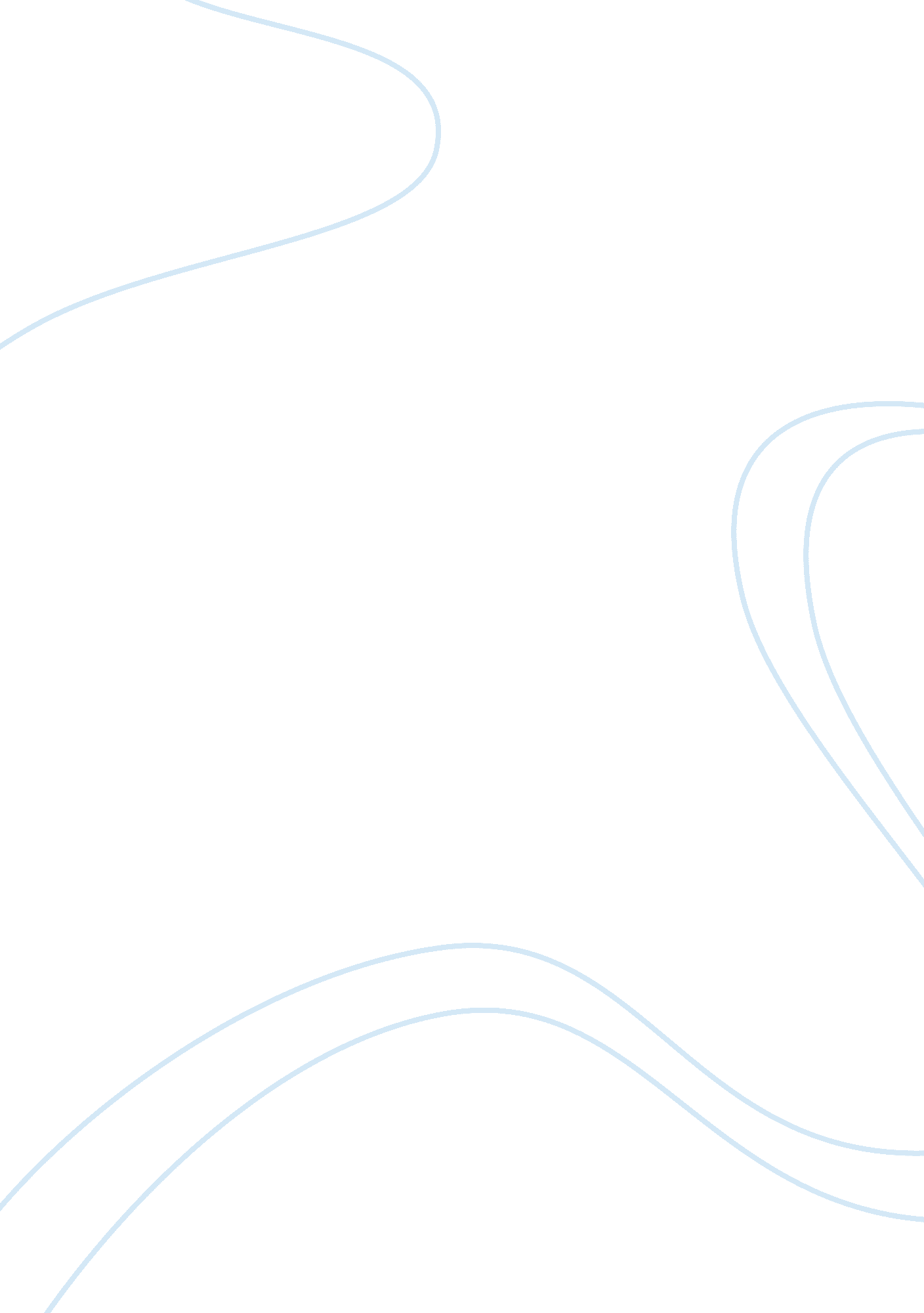 Malaysia as a great choice for emigrationSociology, Social Issues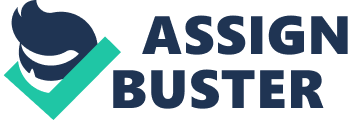 Malaysia is a country that share there borders with Thailand on the Southeast Asia peninsula in Asia and lying in the heart of the Indian Ocean. It’s a beautiful country with full of coastal plains and mountains, it’s also rich in geography and cultural parts which has a prosperity and opportunity to welcome anyone who wants to move in a foreign country. The capital and largest city is Kuala Lumpur and it has a wide-ranging of transportation hub with loads of inexpensive flights road and rail network. If an expatriate think to move in Asia for them Malaysia is the best choice. Because they already increase employment opportunities for expatriate in such economy areas like science, tourism, commerce and medical tourism. With a huge sharing of cultures and nationalities, they offers expatriates a comfortable life with full of securities and conveniences, luxurious shopping malls, quality restaurants, an affordable public healthcare system, international schools and universities and other great services like the first-world countries are given. It’s permitting to gather the essence of adventure through its easy and manageable forests and island getaways. Malaysia’s basically divided into two distinctive areas with an equatorial type of weather monsoon and dry season. A wide range of ethnic groups represent Malaysia is the exceptional cuisine as well its expatriate heritage. The core national clusters are the native Malays with a large portion of Chinese and Indians. It’s one of the best multicultural countries in the world where Islam, Buddhism, Christianity and Hinduism all live together humbly and respectfully. They are mainly family oriented people as a result they always emphasis on unity, loyalty and respect for the senior. The family is the place where the individual can be guaranteed both emotional and financial care more of that they support marry system outside their own culture. It has 30, 896, 351 people with the official languages of Bahasa Malay, English, and Chinese but English is broadly recognized across the country. And for every group of people there favorite festivals are public holidays. While a person visits in Malaysia, s/he experiences the true reflection of its originality and clearness holds with religions, customs and way of life. You can find various temples and mosques in here that provide a social as well as a religious principal idea for the parallel community. In a social framework greetings will be determined by the culture of that person you are meeting. Maximum Malays have a good knowledge about Western ways of greetings and used handshake with smiley face. May be Muslim women feel uncomfortable for shaking hands in public with a man who is not part of their family. It’s best for an expatriate that let her take the initiative in prolonging her hand first or a smile will meet your requirements. By lowering their eyes when greeting as a symbol of respect. If anyone invited their home they like good quality of chocolates as a gift and outfits are more liberal in most of the cities. Expatriates are not forced to follow Islamic traditions rather are free to practice their own religion. But they should show respect for local culture, customs and act also avoid offending local feelings on dress conservatively. Malaysians make every effort to build pleasant-sounding relationships and they avoid public humiliation or embarrassment. Expatriates always follow Malaysian complements with respect and never shows argue or anger to another one in public place. There communication style is not always straight. Malaysia is a steady country, keen to draw an effective image in foreign businesses and investors mind, confirming a wholehearted welcome for expatriates selecting it as their new home. Malaysia is cheaper than other countries not only Asia but also in the world. They offer one of the most welcoming residency visas in the world on online process to grant an extendable 10-year visa for foreigners of all ages’ group and races. And the government automatically gives a 90-day tourist visa. There rent payment expenses are quite low based on standard living costs and privileges for foreign asset ownership are quite strong. They are also rich in agricultural sector so quality and good quantity food is cheap and plentiful. Lower prices in full of modern conveniences and top quality medical care and foreign luxury products. They have a range of very cheap and good quality electrical products. Cameras, computers and mobile phones are all low-cost. There are often sales and special offers speciously around religious festival. Malaysia has economically autonomous area. There is a rising worldwide finance industry which effectively charges no tax, has distinct banking and incorporation advantages. So that it is a great place to do business with its strong and stable economy. Its sets the greatest practice in terms of information, quality and reputation for those companies who must share in order to enter into transactions with interested parties. Malaysia always maintains its strong performance and resources in several areas for doing business. 